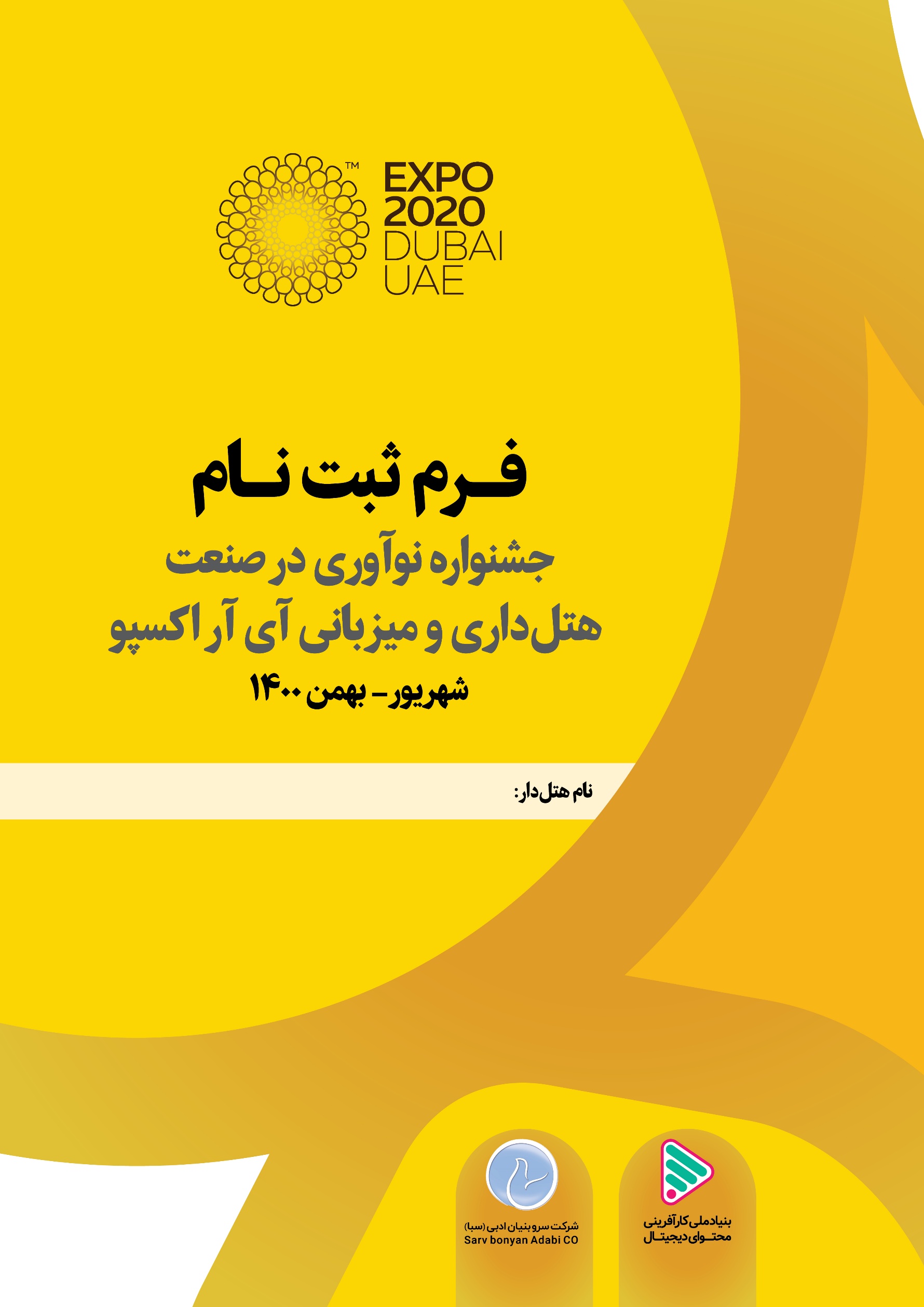 مشخصات کلیخلاصه مدیریتی:فعالیت‌های نوآورانه در مدیریت منابع انسانیفعالیت‌های نوآورانه در مدیریت پشتیبانیفعالیت‌های نوآورانه در مدیریت خدمات:فعالیت‌های نوآورانه در مدیریت امور مشتریانفعالیت‌های نوآورانه در مدیریت بازاریابیفعالیت‌های نوآورانه در مدیریت برنامه‌ریزیفعالیت‌های نوآورانه در مدیریت مالیفعالیت‌های فناورانه و نوآورانه ویژه: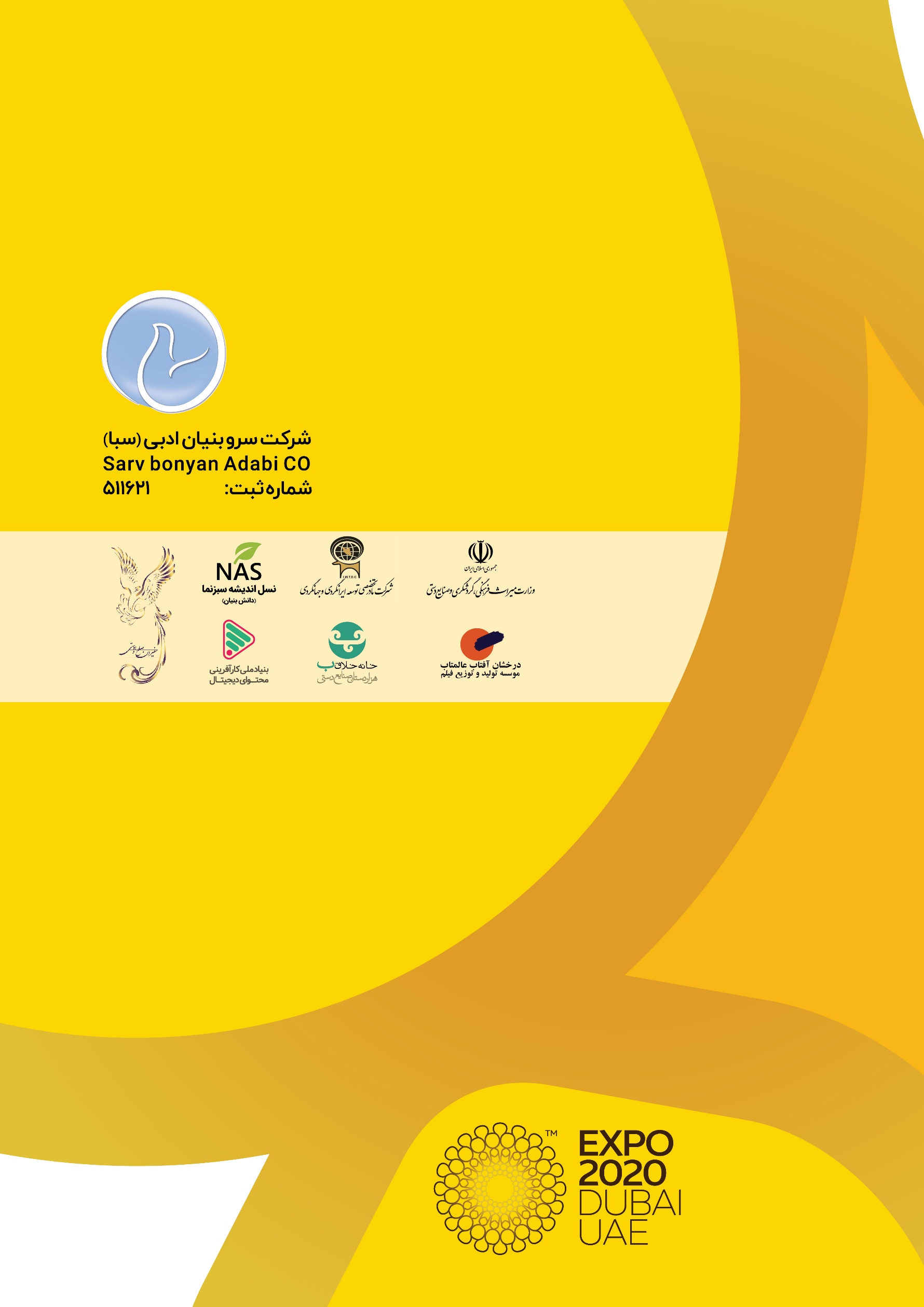 نام مرکز:استان:شهر:آدرس:شماره تماس:وب سایت:آدرس ایمیل:نام و نام‌خانوادگی رابط : سمت:شماره تماس:شماره‌ی همراه:آدرس ایمیل:نوع:  هتل             مرکز تفریحی                  مجتمع اقامتی_تفریحی               اقامتگاه بوم‌گردی	معرفی:معرفی:ساختار حقوقی:ساختار حقوقی:ساختار سازمانی:ساختار سازمانی:تعداد اتاق:ظرفیت‌هانوع اتاق:ظرفیت‌هاتعداد تخت:ظرفیت‌هاظرفیت رستوران :ظرفیت‌هاظرفیت کافی‌شاپ:ظرفیت‌هاظرفیت‌های دیگر:ظرفیت‌هاامکانات:امکانات:فعالیت‌های مربوط به جذب:فعالیت‌های مربوط به نگهداشت:فعالیت‌های مربوط به ارتقاء:فعالیت‌های مربوط به خروج:فعالیت‌های دیگر:نمونه ها و مصادیق: فعالیت‌های مربوط به تأمین:فعالیت‌های مربوط به نگهداری اقلام:فعالیت‌های مربوط به تأسیسات:فعالیت‌های مربوط به ابنیه و ساختمان:فعالیت‌های مربوط به کنترل مصرف:فعالیت‌های دیگر:نمونه ها و مصادیق: فعالیت های مربوط به خانه‌داری:فعالیت‌های مربوط به تشریفات:فعالیت‌های مربوط به پذیرایی:فعالیت‌های مربوط به تفریحات:فعالیت‌های مربوط به حمل‌و‌نقل:فعالیت‌های دیگر:نمونه ها و مصادیق: فعالیت‌های مربوط به سنجش کیفیت:فعالیت‌های مربوط به خدمات مشتری:فعالیت‌های دیگر:نمونه ها و مصادیق: فعالیت‌های مربوط به برنامه‌ریزی:فعالیت‌های مربوط به تبلیغات:فعالیت‌های مربوط به بازاریابی:فعالیت‌های دیگر:نمونه ها و مصادیق: فعالیت‌های مربوط به برنامه‌ریزی:فعالیت‌های مربوط به فرآیندها:نمونه ها و مصادیق: فعالیت‌های مربوط به مدیریت مالی:نمونه ها و مصادیق:موارد ویژه:نمونه ها و مصادیق: